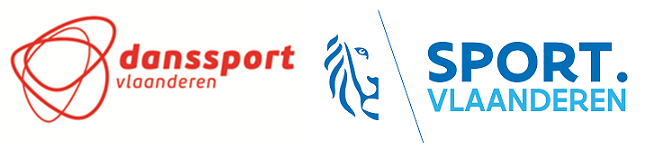 Aanvraagformulier en subsidiereglement Jeugdsportproject De Schatkist - JeugddansDanssport Vlaanderen 1 september 2021 – 31 augustus 2022DoelstellingDanssport Vlaanderen ondersteunt en beloont via subsidies dansclubs die de huidige jeugdwerking verbeteren en/of uitbreiden en dit zowel op kwalitatief gebied als op participatieniveau. De subsidies zijn er voor dansclubs die al jaren een jeugdwerking hebben, dansclubs waarbij de jeugdwerking nog in de kinderschoenen staat en dansclubs die nog geen jeugdwerking hebben maar er mee zullen starten. #sportersbelevenmeerAanvraagformulier 
legende: blauw = aanpassingen t.o.v. 2020 / geel = toe te voegen bewijsstukkenAlleen dansclubs die aan de basisvoorwaarden (zie verder) voldoen komen in aanmerking voor subsidiesEen dansclub kan zelf kiezen op hoeveel en op welke categorieën ze intekent. De categorieën staan los van elkaar: intekenen op een bepaalde categorie heeft geen effect op de subsidies van een andere categorie.Dansclubs met verschillende afdelingen (vb. in verschillende gemeentes) vullen één aanvraagformulier in voor alle afdelingen samen.Aanvraagformulier invullenGelieve deze aanvraag correct en volledig in te vullen en de nodige bewijsstukken toe te voegen. Onvolledige aanvragen worden niet verwerkt. Kijk dus alles goed na voor u de aanvraag indient.Gelieve nooit in de kolom “Danssport Vlaanderen” te schrijven. Deze is voorzien voor feedback door Danssport Vlaanderen.Bezorg alleen de info die gevraagd wordt, extra is niet nodig (u zal niet meer subsidies ontvangen, het is alleen maar onnodig extra werk voor u en Danssport Vlaanderen).Belangrijk: vermeld op elk bewijsstuk de “categorie”. Dit maakt het gemakkelijker om na te kijken of uw aanvraag in orde is.De ingediende aanvraag heeft betrekking op activiteiten uit de periode september 2021 - augustus 2022*. Uitgaven gelden alleen voor de periode januari 2022- december 2023. *Activiteiten ter voorbereiding van het nieuwe seizoen die in augustus 2021 plaatsvonden, mogen ook ingevuld worden (vb. opendeurdag, startvergadering)Opgelet: een activiteit kan telkens maar op één plaats ingevuld worden. Je kan geen 2x punten verdienen met dezelfde activiteit. Doelgroep is steeds jeugd -19 jaarTerminologieSportjaar = periode van 1 september 2021 t.e.m. 31 augustus 2022Overal waar in het subsidiereglement over kinderen/jongeren/jeugd/dansers gesproken wordt, slaat dit op personen -19 jaar. Gebruik 1/9/2021 als referentiedatum om te bepalen of iemand + of – 19 jaar is (grens is dus 1/9/2001). Aantal leden heeft betrekking op aantal leden tijdens sportjaar 2020-2021. Bekijk dus hoeveel leden -19 jaar je hebt op moment dat je de aanvraag indient.Gediplomeerd = VTS initiator dans (of gelijkgesteld), Bachelor LO, Master LO, VTS instructeur B dans (of gelijkgesteld), VTS trainer A dans (of gelijkgesteld)Alles bezorgen aan Danssport Vlaanderen via Bij voorkeur via mail: anja@danssportvlaanderen.be Post: Kempenlaan 27 bus 1, 2300 TurnhoutBij vragen mag u steeds contact opnemen met het Danssport Vlaanderen-secretariaat.Tel. 014/91 90 52  anja@danssportvlaanderen.be - www.Danssportvlaanderen.beOm in aanmerking te komen voor subsidies moet de Vlaamse dansclub voldoen aan volgende voorwaarden.Deze voorwaarden moeten volbracht zijn op het moment dat de dansclub de aanvraag indient. Als een dansclub niet voldoet aan onderstaande voorwaarden, wordt ze uitgesloten van het jeugdsportproject.Ter info: De uitbetaling van de subsidies gebeurt in december 2022/januari 2023. De subsidies worden alleen uitbetaald als de dansclub (inclusief leden) op dat moment aangesloten is voor sportjaar 2022-2023.Categorie 1: Algemene jeugdwerkingLedenaantalAantal leden heeft betrekking op het aantal leden tijdens het sportjaar (1 september t.e.m. 31 augustus). Ter info: aantal leden = alle leden -19 jaar die aangesloten zijn bij de dansclub (ook leden -19 jaar die les volgen bij de volwassenen vb. zumba, stijldans), zowel “clublid” als “clublid (elders betaald)”.Dit onderdeel zal ingevuld worden door Danssport Vlaanderen.Doorstroming naar ballroom, latin, social-dance, rock ‘n rollPanathlonverklaringCategorie 2: Promotie / ledenwervingDoel = niet-leden kennis laten maken met dans en de dansclub.Tip: Probeer er voor te zorgen dat de verworven leden ook blijven door hen tevreden te houden. Doe regelmatig navraag bij de leden over hun tevredenheid en vraag aan dansers die stoppen wat hiervoor de reden is. Hier kan je veel van leren.Categorie 3: Kwaliteit docenten / lessenZorg er voor dat je kwaliteit aanbiedt. Laat docenten zo veel mogelijk opleidingen en bijscholingen volgen zodat ze steeds up-to-date blijven en beschikken over de nodige didactische en technische vaardigheden.U verdient enkel punten indien uw lesgever ook effectief aangesloten is als lesgever bij Danssport Vlaanderen!Docenten volgen bijscholingJurycursus en clipdance van Danssport VlaanderenLesgevers leren tijdens de jurycursus hoe ze dansers op wedstrijden moeten beoordelen. Hieruit halen ze belangrijke en nuttige informatie die ze kunnen gebruiken in hun wekelijkse lessen waardoor de kwaliteit van de lessen (recreatief en competitief) en het dansen kan/zal verbeteren.*Clipdance is een dans die door Danssport Vlaanderen opgelegd wordt aan de solodansers in de categorie 8-11 jaar. Danssport Vlaanderen voorziet 2x per jaar de mogelijkheid voor de lesgevers en juryleden om deze dans te leren om nadien in de dansclub/-school aan de leden te kunnen aanleren.* gediplomeerd = VTS initiator dans (of gelijkgesteld), Bachelor LO, Master LO, VTS instructeur B dans (of gelijkgesteld), VTS trainer A dans (of gelijkgesteld)Lesgevers volgen een erkende opleiding of nemen deel aan een (online)toelatingsproef* TP: toelatingsproefDanslessen! Let op, enkel aangesloten docenten kunnen in deze categorie punten verdienen Lessenrooster toevoegen. Bij elke les te vermelden: naam lesgever + categorie (zie hierboven: A, B, C, D)Diploma lesgever toevoegen enkel indien u dit nog niet aan ons bezorgd heeft in de vorige jaren voor ‘De Schatkist - Jeugddans’* lesuur = er wordt per dansles geteld, niet per 60 minuten. Vb. 45 minuten telt als lesuur, 1u15 telt als lesuurCategorie 4: StructuurEen goede en duidelijke structuur kan bijdragen tot de kwaliteitsverbetering van de dansclub/-school en schept duidelijkheid voor iedereen (bestuur, lesgevers, leden, ouders, externe partners,…).* Heeft u interesse in de opleiding jeugdsportcoördinator? Neem dan contact op met VTS of surf naar www.Sportvlaanderen.be/VlaamseTrainersschool.Categorie 5: WedstrijddeelnameWedstrijddeelname biedt verschillende voordelen zoals dansplezier, stimulans/doel/uitdaging, dansers doen ervaring op, het niveau van de dansers stijgt, het geeft de dansers voldoening, jongeren kunnen zich met anderen meten waardoor hun zelfbeeld realistischer wordt, jongeren leren veel door naar andere dansers te kijken.Categorie 6: DoelgroepenMaak van jouw dansclub een laagdrempelige sportclub!Categorie 7: Opstart jeugdwerkingOverweeg je om met jouw dansclub een jeugdwerking te starten? Dan is deze categorie zeker iets voor jouw dansclub! Door te starten met jeugdwerking kan je veel nieuwe leden aantrekken. Dit kan door te starten met lessen actuele dans vb. jazz, streetdance, showdance, breakdance, modern.Maar ook het aanbieden van stijldans voor de jeugd is bijvoorbeeld leuk ter voorbereiding van het galabal. Jongeren die starten met stijldans, krijgen de smaak hopelijk te pakken en kunnen nog jarenlang lid blijven in de dansclub.Heeft de dansclub maar weinig jongens? Om de drempel voor hen te verlagen, kan je een cursus inrichten, exclusief voor jongens. Vb. breakdance, streetdance.Categorie 8: Ethisch sportenAls federatie zetten we ons in om ethiek meer op de voorgrond te plaatsen. Als bestuur draag je een verantwoordelijkheid voor jouw dansers, lesgevers, …. In de volgende categorie bevragen we of jouw school of club begaan is met het ontwikkelen van een ethisch beleid.Indien jouw school of club dit momenteel nog niet doet, maar wel de ambities heeft om ethiek te includeren in het beleid, kan je hiervoor altijd terecht op de website van Danssport Vlaanderen of via info@danssportvlaanderen.be. Via deze wegen bekom je allerlei informatie die jouw school of club kan helpen.Om op deze categorie punten te verdienen moet je altijd de geel gemarkeerde bewijsstukken kunnen voorleggen en mee doorsturen met het dossier van de club.Extra informatieSubsidiesDe verdeling van de subsidies voor de dansclubs/-scholen gebeurt op basis van het subsidiereglement en aanvraagformulier.Het huidige jeugdsportproject is een jaarlijks project waarbij de dansclubs elk jaar opnieuw moeten intekenen. De afgelopen vier jaar was er telkens zo’n € 31.600 voorzien voor de dansclubs. Voor 2021 vraagt Danssport Vlaanderen een gelijkaardig bedrag aan bij Sport Vlaanderen.Hoe subsidies verdienen? – zie aanvraagformulierPer categorie kan de dansclub een bepaald aantal punten verzamelen. Alle behaalde punten op de verschillende categorieën worden samengeteld. Dit vormt het puntentotaal voor de dansclub. Het totale subsidiebedrag zal gedeeld worden door de som van het totaal aantal punten behaald door alle rechthebbende dansclubs, waardoor elk punt in een geldwaarde kan uitgedrukt worden. Per dansclub wordt het totaal aantal behaalde punten vermenigvuldigd met de waarde van een punt. Zo bekomt men het totale bedrag waar de dansclub recht op heeft, nl. de subsidie.Maximumsubsidiebedrag voor de dansclub is gelijk aan de lidgelden (clublidgeld + leden, géén lesgevers) betaald aan Danssport Vlaanderen voor sportjaar 2020-2021 (uitgezonderd dansclubs die voor de eerste maal een aanvraag indienen voor het jeugdsportproject, zij hebben geen maximumsubsidiebedrag).Indien er geld overblijft (doordat dansclubs over maximumbedrag zitten) wordt dit over de andere dansclubs verdeeld, volgens de toegekende punten.Aanwenden van de subsidiesDansclubs mogen de subsidies alleen gebruiken om zaken te financieren die op onderstaande “bestedingslijst” staan. Alles wat niet op de lijst staat, komt niet in aanmerking voor subsidies (o.a. drankverbruik op een evenement, lidgeld bij Danssport Vlaanderen (leden, lesgevers, club)). De uitgaven moeten ten voordele van de jeugd zijn en moeten gebeuren in functie van de categorie waarvoor de dansclub subsidies krijgt. Doel: kwaliteit van de jeugdwerking verhogen en/of sportparticipatie bij de jeugd verhogen.BestedingslijstAankoop en huur sportmateriaal (vb. muziek, muziekinstallatie en toebehoren, spiegel, balletvloer, belichting, kledij, make-up, decor)Inschrijvingsgeld voor opleidingen, bijscholingen en workshops van lesgeversHuur accommodatie in kader van wekelijkse danslessen en promotie (vb. show, danskamp, bijscholing, initiatie, infoavond)Drukwerk en promotiemateriaal (vb. affiche, onthaalbrochure, advertentie, gadgets, websitebeheer, banners/spandoeken)Loonkosten lesgevers (vb. wekelijkse danslessen, bijscholing) via factuur, Vlabus, arbeidscontract – NIET via vrijwilligerscontract (max 50% van subsidiebedrag**)Andere kosten jeugdwerking: Sabam, Administratieve  kosten, verplaatsingskosten*, vervoer van en naar wedstrijden of andere dansactiviteiten**Op voorwaarde dat ze aangetoond worden via een specifiek formulier (zie website) waarop de verplaatsingskosten duidelijk ingevuld staan en dat ondertekend is door de betrokkene die de kosten gemaakt heeft.** Maximum 50% van het verkregen subsidiebedrag mag ingevuld worden met loonkosten. Vb: Als de club 500 euro subsidie krijgt, dan mag men maximum 250 euro loonkosten inbrengen op de bestedingslijst. Algemene voorwaarden voor de bewijsstukken Alleen uitgaven uit 2022 (alles waar geen datum uit 2022 opstaat, wordt niet goedgekeurd)Bewijzen: kastickets en facturenBewijsstukken bezorgen voor een bedrag gelijk aan of hoger dan het subsidiebedrag (weet je pas op 30 november 2022). Bij voorkeur zo weinig mogelijk bewijsstukken (1 factuur/kasticket kan al volstaan).Alles wat op de bestedingslijst (zie hoger) staat, is in orde, alle anderen dingen worden afgekeurd.Op elk bewijsstuk vermeldenWelke categorie uit bestedingslijst + waarvoor de uitgaven zijn.Vb. Aankoop en huur sportmateriaal – balletvloer voor lessen jeugdVb. Huur accommodatie in kader van promotie – danskamp (datum) voor kinderen van … jaarVb. Drukwerk en promotiemateriaal – onthaalbrochure voor jeugd en volwassenen (… % van de leden zijn -19 jaar)Zorg dat de facturen/kastickets duidelijk uitgaven in functie van de jeugdwerking zijnTips:op factuur (laten) vermelden “jeugd” of “jeugdwerking” of ... Vb. jeugdwedstrijd op (datum) / show jeugd op (datum) / sinterklaasfeest voor jeugd op (datum) / gadgets voor jeugd op (evenement) / …flyer/affiche/… van het evenement toevoegen, waaruit duidelijk afgeleid kan worden dat het voor jeugd is. Vb. affiche van de jeugdshow, drukwerk van jeugdfolder, advertentie in krant voor opendeurdagen jeugd,…Indien het om facturen gaat die zowel in functie van jeugd als in functie van volwassen zijn, wordt maar een deel van de factuur goedgekeurd.Vb. belichting van dansshow waar zowel jeugd als volwassenen optreden / folders met info over jeugdlessen en lessen van volwassenen / gadget voor zowel jeugd als volwassenenOplossing: op factuur noteren dat het zowel voor jeugd als volwassenen is: noteren om hoeveel % jeugd het gaat. Vb. 80% van dansers op show is jeugd => 80% mag toegekend wordenMonitoring en controleDe medewerkers van het secretariaat van Danssport Vlaanderen staan in voor de opvolging, bijsturing en controle van het subsidiereglement en de aanvragen.De medewerkers bepalen op basis van bewijsstukken, ingediend door de dansclubs, of de dansclubs voldoen aan de voorwaarden om subsidies te ontvangen en controleren of de uitgaven voldoen aan het reglement. Indien nodig kan Danssport Vlaanderen bijkomende informatie of bewijsstukken vragen.DeadlinesDeadlinesDeadlinesWatDoor wieWanneerIndienen aanvraagformulier + bewijsstukkenDansclubVoor 15 juli 2022Controle aanvragenDanssport VlaanderenJuli – november 2022Beoordeling + toekenning subsidiebedragDanssport Vlaanderen30 november 2022Indienen bewijsstukken uitgaven uit 2022DansclubVoor 15 december 2022Controle bewijsstukken uitgavenDanssport VlaanderenDecember 2022UitbetalingDanssport VlaanderenDecember 2022 of januari 2023Gegevens contactpersoon jeugdsportprojectGegevens contactpersoon jeugdsportprojectNaam dansclub/-schoolNaam + voornaamStraat + nr.Postcode + gemeenteTelefoonnummerE-mailadresRekeningnummer waarop subsidies gestort mogen wordenJa of neen invullenJa of neen invullenDanssport VlaanderenDanssport Vlaanderen1Dansclub is aangesloten bij Danssport Vlaanderen Dansclub is aangesloten bij Danssport Vlaanderen 2Dansclub heeft minimum 25 jeugdleden* (Ledenaantal op moment van indienen aanvraag. Aantal leden, zowel “clublid” als “clublid (elders betaald)”, heeft dus betrekking op aantal leden tijdens sportjaar 2021-2022. Gebruik 1/9/2021 als referentiedatum om te bepalen of iemand + of – 19 jaar is => grens 1/9/2003). *Uitgezonderd dansclubs die in september 2021 starten met een jeugdwerking => zie categorie 7Dansclub heeft minimum 25 jeugdleden* (Ledenaantal op moment van indienen aanvraag. Aantal leden, zowel “clublid” als “clublid (elders betaald)”, heeft dus betrekking op aantal leden tijdens sportjaar 2021-2022. Gebruik 1/9/2021 als referentiedatum om te bepalen of iemand + of – 19 jaar is => grens 1/9/2003). *Uitgezonderd dansclubs die in september 2021 starten met een jeugdwerking => zie categorie 72Dansclub is pas in september 2021 (of later) gestart met jeugdwerkingJa of neen invullenJa of neen invullenDanssport VlaanderenDanssport Vlaanderen3Alle jeugdleden (-19 jaar) zijn verzekerd bij Danssport Vlaanderen Alle jeugdleden (-19 jaar) zijn verzekerd bij Danssport Vlaanderen 4Alle facturen bij Danssport Vlaanderen zijn betaaldAlle facturen bij Danssport Vlaanderen zijn betaald5Dansclub heeft een website (niet verplicht)Dansclub heeft een website (niet verplicht)5Link naar websiteDanssport VlaanderenDanssport VlaanderenDanssport VlaanderenDanssport Vlaanderen5Indien de dansclub/-school een website heeft, bevat dezeJa of neen?Danssport VlaanderenDanssport VlaanderenLogo van Danssport VlaanderenLink naar www.danssportvlaanderen.beVermelding in tekst op de website ‘Onze dansclub is lid van Danssport Vlaanderen’, of een vergelijkbare tekst.PuntenDanssport Vlaanderen1Aantal leden 0-19 jaar (minimum 25 leden), zowel jongens als meisjes0,20 punt per lid met een maximum van 50 punten2Aantal jongens 0-19 jaar1 punt per jongen met een maximum van 30 puntenJa/neenPuntenDanssport Vlaanderen1Dansclub biedt koppeldans aan voor de jeugd (-19 jaar) Vb. ballroom, latin, social-dance, rock ’n roll (koppeldans jeugd pas opgestart? => zie dan categorie 7)VoorwaardenHad voorheen ook al koppeldans voor de jeugd Jeugd krijgt min. 1u per week apart les (niet samen met de volwassenen) gedurende minimum 10 lessenLessenrooster toevoegen50 puntenJa/neenPuntenDanssport Vlaanderen1Dansclub heeft Panathlonverklaring ondertekend (kan o.a. via www.sportopjongerenmaat.be)10 puntenJa/neenPuntenPuntenPuntenDanssport Vlaanderen1De dansclub heeft minstens twee initiatieven genomen in zake ledenwerving zoals een opendeurdag, proeflessen, workshops op scholen, …Bewijsstuk: mail/facebookpost/… met info voor de dansers toevoegen De dansclub heeft minstens twee initiatieven genomen in zake ledenwerving zoals een opendeurdag, proeflessen, workshops op scholen, …Bewijsstuk: mail/facebookpost/… met info voor de dansers toevoegen De dansclub heeft minstens twee initiatieven genomen in zake ledenwerving zoals een opendeurdag, proeflessen, workshops op scholen, …Bewijsstuk: mail/facebookpost/… met info voor de dansers toevoegen De dansclub heeft minstens twee initiatieven genomen in zake ledenwerving zoals een opendeurdag, proeflessen, workshops op scholen, …Bewijsstuk: mail/facebookpost/… met info voor de dansers toevoegen De dansclub heeft minstens twee initiatieven genomen in zake ledenwerving zoals een opendeurdag, proeflessen, workshops op scholen, …Bewijsstuk: mail/facebookpost/… met info voor de dansers toevoegen De dansclub heeft minstens twee initiatieven genomen in zake ledenwerving zoals een opendeurdag, proeflessen, workshops op scholen, …Bewijsstuk: mail/facebookpost/… met info voor de dansers toevoegen 40 punten40 punten40 puntenJa/neenPuntenPuntenPuntenDanssport Vlaanderen2Dansclub werkt minimum 1x per jaar samen met een school (vb. sportdag, initiatie, optreden, naschoolse opvang, wedstrijd).We raden een samenwerking via SNS/SVS aan! Meer info op volgende website www.sportnaschool.beDansclub werkt minimum 1x per jaar samen met een school (vb. sportdag, initiatie, optreden, naschoolse opvang, wedstrijd).We raden een samenwerking via SNS/SVS aan! Meer info op volgende website www.sportnaschool.beDansclub werkt minimum 1x per jaar samen met een school (vb. sportdag, initiatie, optreden, naschoolse opvang, wedstrijd).We raden een samenwerking via SNS/SVS aan! Meer info op volgende website www.sportnaschool.beDansclub werkt minimum 1x per jaar samen met een school (vb. sportdag, initiatie, optreden, naschoolse opvang, wedstrijd).We raden een samenwerking via SNS/SVS aan! Meer info op volgende website www.sportnaschool.beDansclub werkt minimum 1x per jaar samen met een school (vb. sportdag, initiatie, optreden, naschoolse opvang, wedstrijd).We raden een samenwerking via SNS/SVS aan! Meer info op volgende website www.sportnaschool.be20 punten20 punten20 punten2Korte omschrijving samenwerkingKorte omschrijving samenwerkingDatumDatumDatumDatumDatumUurUur2SchoolSchoolLesgeverLesgeverLesgeverLesgeverLesgeverDanssport VlaanderenDanssport VlaanderenJa/neenPuntenPuntenPuntenDanssport Vlaanderen3Dansclub voorziet een lessenreeks in de school. We raden een samenwerking via SNS/SVS aan! Meer info op volgende website www.sportnaschool.beVoorwaardenminimum 10 lessen of 1 semesterniet tijdens de les LO, het moet buiten de gewone schooluren zijn (tijdens pauzes is wel toegelaten)Dansclub voorziet een lessenreeks in de school. We raden een samenwerking via SNS/SVS aan! Meer info op volgende website www.sportnaschool.beVoorwaardenminimum 10 lessen of 1 semesterniet tijdens de les LO, het moet buiten de gewone schooluren zijn (tijdens pauzes is wel toegelaten)Dansclub voorziet een lessenreeks in de school. We raden een samenwerking via SNS/SVS aan! Meer info op volgende website www.sportnaschool.beVoorwaardenminimum 10 lessen of 1 semesterniet tijdens de les LO, het moet buiten de gewone schooluren zijn (tijdens pauzes is wel toegelaten)Dansclub voorziet een lessenreeks in de school. We raden een samenwerking via SNS/SVS aan! Meer info op volgende website www.sportnaschool.beVoorwaardenminimum 10 lessen of 1 semesterniet tijdens de les LO, het moet buiten de gewone schooluren zijn (tijdens pauzes is wel toegelaten)Dansclub voorziet een lessenreeks in de school. We raden een samenwerking via SNS/SVS aan! Meer info op volgende website www.sportnaschool.beVoorwaardenminimum 10 lessen of 1 semesterniet tijdens de les LO, het moet buiten de gewone schooluren zijn (tijdens pauzes is wel toegelaten)20 punten20 punten20 punten3Datums / periodeDag + uurDag + uurDag + uurDag + uurDag + uurDansstijlDansstijlDansstijl3SchoolLesgeverLesgeverLesgeverLesgeverLesgeverDanssport VlaanderenDanssport VlaanderenDanssport VlaanderenJa/neenPuntenPuntenDanssport Vlaanderen1Voorwaarden:Dans gerelateerd (techniek, choreografie, belichting, didactiek, opwarming & streching,…)Voorbereidende stage voor VTS-opleidingNiet in eigen dansclub, wel vb. van Danssport Vlaanderen (behalve clipdance – zie verder), buitenland, andere dansclub/-school,…Bijscholing duurt minimum 1u30 Meerdere workshops op 1 dag tellen als 1 bijscholingOok online bijscholingen zijn toegelaten Inschrijvingsbewijs toevoegen Voorwaarden:Dans gerelateerd (techniek, choreografie, belichting, didactiek, opwarming & streching,…)Voorbereidende stage voor VTS-opleidingNiet in eigen dansclub, wel vb. van Danssport Vlaanderen (behalve clipdance – zie verder), buitenland, andere dansclub/-school,…Bijscholing duurt minimum 1u30 Meerdere workshops op 1 dag tellen als 1 bijscholingOok online bijscholingen zijn toegelaten Inschrijvingsbewijs toevoegen Voorwaarden:Dans gerelateerd (techniek, choreografie, belichting, didactiek, opwarming & streching,…)Voorbereidende stage voor VTS-opleidingNiet in eigen dansclub, wel vb. van Danssport Vlaanderen (behalve clipdance – zie verder), buitenland, andere dansclub/-school,…Bijscholing duurt minimum 1u30 Meerdere workshops op 1 dag tellen als 1 bijscholingOok online bijscholingen zijn toegelaten Inschrijvingsbewijs toevoegen 10 punten per lesgever, 20 punten per gediplomeerd lesgever (met een maximum van 100 punten)10 punten per lesgever, 20 punten per gediplomeerd lesgever (met een maximum van 100 punten)Naam + voornaam deelnemerOrganisatie bijscholing Datum bijscholingDatum bijscholingOnderwerp bijscholing Danssport Vlaanderen12345678Ja/neenPuntenPuntenDanssport Vlaanderen1Lesgever volgt de bijscholing clipdance* + jurycursus van Danssport Vlaanderen (indien jurycursus reeds gevolgd: alleen clipdance*)Diploma lesgever toevoegen indien nog niet in bezit van Danssport VlaanderenLesgever volgt de bijscholing clipdance* + jurycursus van Danssport Vlaanderen (indien jurycursus reeds gevolgd: alleen clipdance*)Diploma lesgever toevoegen indien nog niet in bezit van Danssport VlaanderenLesgever volgt de bijscholing clipdance* + jurycursus van Danssport Vlaanderen (indien jurycursus reeds gevolgd: alleen clipdance*)Diploma lesgever toevoegen indien nog niet in bezit van Danssport VlaanderenLesgever volgt de bijscholing clipdance* + jurycursus van Danssport Vlaanderen (indien jurycursus reeds gevolgd: alleen clipdance*)Diploma lesgever toevoegen indien nog niet in bezit van Danssport Vlaanderen10 punten per lesgever, 20 punten per gediplomeerd lesgever (met een maximum van 100 punten) 10 punten per lesgever, 20 punten per gediplomeerd lesgever (met een maximum van 100 punten) Naam + voornaam lesgeverDiplomaDatum jurycursusDatum jurycursusDatum clipdanceDanssport Vlaanderen12345678910Ja/neenPuntenPuntenDanssport Vlaanderen1Lesgever volgt op dit moment (sportjaar 2021-2022) een didactische opleiding dans.Komen enkel in aanmerking:Student LO (master of bachelor)VTS opleidingen of gelijkgesteld (http://www.Sport Vlaanderen.be/VlaamseTrainersschool)Deelname toelatingsproef VTS-opleidingInschrijvingsbewijs (mail) toevoegenLesgever volgt op dit moment (sportjaar 2021-2022) een didactische opleiding dans.Komen enkel in aanmerking:Student LO (master of bachelor)VTS opleidingen of gelijkgesteld (http://www.Sport Vlaanderen.be/VlaamseTrainersschool)Deelname toelatingsproef VTS-opleidingInschrijvingsbewijs (mail) toevoegenLesgever volgt op dit moment (sportjaar 2021-2022) een didactische opleiding dans.Komen enkel in aanmerking:Student LO (master of bachelor)VTS opleidingen of gelijkgesteld (http://www.Sport Vlaanderen.be/VlaamseTrainersschool)Deelname toelatingsproef VTS-opleidingInschrijvingsbewijs (mail) toevoegen20 punten per opleiding en 5 punten per TP* (met een maximum van 100 punten)20 punten per opleiding en 5 punten per TP* (met een maximum van 100 punten)Naam en voornaam deelnemerOpleiding of TPDiplomaDiplomaOrganisator opleiding/TPDanssport Vlaanderen12345678PuntenPuntenDanssport Vlaanderen1Aantal lesuren* dans per week onder leiding van een niet-gediplomeerde lesgeverCategorie A1 punt per uur(max 20 punten)1 punt per uur(max 20 punten)2Aantal lesuren* dans per week onder leiding van een lesgever met diploma:VTS initiator dans (of gelijkgesteld)Bachelor LOMaster LOCategorie B10 punten per uur10 punten per uur3Aantal lesuren* dans per week onder leiding van een gediplomeerde lesgeverVTS instructeur B dans (of gelijkgesteld)Categorie C15 punten per uur15 punten per uur4Aantal lesuren* dans per week onder leiding van een gediplomeerde lesgeverVTS Trainer A dans (of gelijk gesteld)Categorie D20 punten per uur20 punten per uurMax. 200 puntenJa/neenPuntenDanssport Vlaanderen1Dansclub/-school heeft een verantwoordelijke voor de jeugdwerking of een gediplomeerde jeugdsportcoördinator*. Taken verantwoordelijke: aanspreekpunt voor leden, ouders, bestuur, lesgeversRegelt de organisatie en communicatie van de jeugdwedstrijdenRegelt de organisatie van de bijscholingen voor de lesgevers jeugddansRegelt de organisatie van en is aanwezig op de jeugdevenementen georganiseerd door de club (show, sint-feest, carnaval, …)Diploma of inschrijvingsbewijs  toevoegenDansclub/-school heeft een verantwoordelijke voor de jeugdwerking of een gediplomeerde jeugdsportcoördinator*. Taken verantwoordelijke: aanspreekpunt voor leden, ouders, bestuur, lesgeversRegelt de organisatie en communicatie van de jeugdwedstrijdenRegelt de organisatie van de bijscholingen voor de lesgevers jeugddansRegelt de organisatie van en is aanwezig op de jeugdevenementen georganiseerd door de club (show, sint-feest, carnaval, …)Diploma of inschrijvingsbewijs  toevoegenDansclub/-school heeft een verantwoordelijke voor de jeugdwerking of een gediplomeerde jeugdsportcoördinator*. Taken verantwoordelijke: aanspreekpunt voor leden, ouders, bestuur, lesgeversRegelt de organisatie en communicatie van de jeugdwedstrijdenRegelt de organisatie van de bijscholingen voor de lesgevers jeugddansRegelt de organisatie van en is aanwezig op de jeugdevenementen georganiseerd door de club (show, sint-feest, carnaval, …)Diploma of inschrijvingsbewijs  toevoegenDansclub/-school heeft een verantwoordelijke voor de jeugdwerking of een gediplomeerde jeugdsportcoördinator*. Taken verantwoordelijke: aanspreekpunt voor leden, ouders, bestuur, lesgeversRegelt de organisatie en communicatie van de jeugdwedstrijdenRegelt de organisatie van de bijscholingen voor de lesgevers jeugddansRegelt de organisatie van en is aanwezig op de jeugdevenementen georganiseerd door de club (show, sint-feest, carnaval, …)Diploma of inschrijvingsbewijs  toevoegenDansclub/-school heeft een verantwoordelijke voor de jeugdwerking of een gediplomeerde jeugdsportcoördinator*. Taken verantwoordelijke: aanspreekpunt voor leden, ouders, bestuur, lesgeversRegelt de organisatie en communicatie van de jeugdwedstrijdenRegelt de organisatie van de bijscholingen voor de lesgevers jeugddansRegelt de organisatie van en is aanwezig op de jeugdevenementen georganiseerd door de club (show, sint-feest, carnaval, …)Diploma of inschrijvingsbewijs  toevoegenDansclub/-school heeft een verantwoordelijke voor de jeugdwerking of een gediplomeerde jeugdsportcoördinator*. Taken verantwoordelijke: aanspreekpunt voor leden, ouders, bestuur, lesgeversRegelt de organisatie en communicatie van de jeugdwedstrijdenRegelt de organisatie van de bijscholingen voor de lesgevers jeugddansRegelt de organisatie van en is aanwezig op de jeugdevenementen georganiseerd door de club (show, sint-feest, carnaval, …)Diploma of inschrijvingsbewijs  toevoegen20 punten(indien in bezit of bezig metVTS-diploma: Jeugdsportcoördinatorof  Bachelor/Master LO + 30 punten)11Naam + voornaamNaam + voornaamIn bezit of bezig met opleiding VTS Jeugdsportcoördinator of Bachelor/Master LO (dansjaar 2018-2019) Ja/neenIn bezit of bezig met opleiding VTS Jeugdsportcoördinator of Bachelor/Master LO (dansjaar 2018-2019) Ja/neenIn bezit of bezig met opleiding VTS Jeugdsportcoördinator of Bachelor/Master LO (dansjaar 2018-2019) Ja/neenDanssport VlaanderenDanssport VlaanderenJa/neenPuntenDanssport Vlaanderen2Dansclub/-school  is een vzw of vennootschap met rechtspersoonlijkheidStatuten  toevoegenDansclub/-school  is een vzw of vennootschap met rechtspersoonlijkheidStatuten  toevoegenDansclub/-school  is een vzw of vennootschap met rechtspersoonlijkheidStatuten  toevoegenDansclub/-school  is een vzw of vennootschap met rechtspersoonlijkheidStatuten  toevoegenDansclub/-school  is een vzw of vennootschap met rechtspersoonlijkheidStatuten  toevoegenDansclub/-school  is een vzw of vennootschap met rechtspersoonlijkheidStatuten  toevoegen20 punten 3Dansclub/-school organiseert minimum 1x per jaar een (online) infovergadering voor de ouders en leden waarop de structuur en werking van de dansclub toegelicht wordt. Hiervan wordt een verslag gemaakt.(volgende editie: proeflessen/open-lessen)verslag van de vergadering toevoegen + vermelden: voor alle ouders en leden of alleen voor wedstrijddansers en hun oudersDansclub/-school organiseert minimum 1x per jaar een (online) infovergadering voor de ouders en leden waarop de structuur en werking van de dansclub toegelicht wordt. Hiervan wordt een verslag gemaakt.(volgende editie: proeflessen/open-lessen)verslag van de vergadering toevoegen + vermelden: voor alle ouders en leden of alleen voor wedstrijddansers en hun oudersDansclub/-school organiseert minimum 1x per jaar een (online) infovergadering voor de ouders en leden waarop de structuur en werking van de dansclub toegelicht wordt. Hiervan wordt een verslag gemaakt.(volgende editie: proeflessen/open-lessen)verslag van de vergadering toevoegen + vermelden: voor alle ouders en leden of alleen voor wedstrijddansers en hun oudersDansclub/-school organiseert minimum 1x per jaar een (online) infovergadering voor de ouders en leden waarop de structuur en werking van de dansclub toegelicht wordt. Hiervan wordt een verslag gemaakt.(volgende editie: proeflessen/open-lessen)verslag van de vergadering toevoegen + vermelden: voor alle ouders en leden of alleen voor wedstrijddansers en hun oudersDansclub/-school organiseert minimum 1x per jaar een (online) infovergadering voor de ouders en leden waarop de structuur en werking van de dansclub toegelicht wordt. Hiervan wordt een verslag gemaakt.(volgende editie: proeflessen/open-lessen)verslag van de vergadering toevoegen + vermelden: voor alle ouders en leden of alleen voor wedstrijddansers en hun oudersDansclub/-school organiseert minimum 1x per jaar een (online) infovergadering voor de ouders en leden waarop de structuur en werking van de dansclub toegelicht wordt. Hiervan wordt een verslag gemaakt.(volgende editie: proeflessen/open-lessen)verslag van de vergadering toevoegen + vermelden: voor alle ouders en leden of alleen voor wedstrijddansers en hun ouders20 punten (indien deze vergadering alleen voor ouders van wedstrijddansers is: 10 punten)4Jeugdverantwoordelijke zetelt in het bestuur van de dansclub/-schoolJeugdverantwoordelijke zetelt in het bestuur van de dansclub/-schoolJeugdverantwoordelijke zetelt in het bestuur van de dansclub/-schoolJeugdverantwoordelijke zetelt in het bestuur van de dansclub/-schoolJeugdverantwoordelijke zetelt in het bestuur van de dansclub/-schoolJeugdverantwoordelijke zetelt in het bestuur van de dansclub/-school10 punten44Functie van de jeugdverantwoordelijke binnen bestuurFunctie van de jeugdverantwoordelijke binnen bestuurFunctie van de jeugdverantwoordelijke binnen bestuurFunctie van de jeugdverantwoordelijke binnen bestuurDanssport VlaanderenJa/neenPuntenDanssport Vlaanderen5Jeugdverantwoordelijke vergadert minimum 2x per jaar met de jeugdlesgevers. Hiervan worden verslagen gemaakt.(beknopt) Verslag van de vergaderingen toevoegenJeugdverantwoordelijke vergadert minimum 2x per jaar met de jeugdlesgevers. Hiervan worden verslagen gemaakt.(beknopt) Verslag van de vergaderingen toevoegenJeugdverantwoordelijke vergadert minimum 2x per jaar met de jeugdlesgevers. Hiervan worden verslagen gemaakt.(beknopt) Verslag van de vergaderingen toevoegenJeugdverantwoordelijke vergadert minimum 2x per jaar met de jeugdlesgevers. Hiervan worden verslagen gemaakt.(beknopt) Verslag van de vergaderingen toevoegenJeugdverantwoordelijke vergadert minimum 2x per jaar met de jeugdlesgevers. Hiervan worden verslagen gemaakt.(beknopt) Verslag van de vergaderingen toevoegenJeugdverantwoordelijke vergadert minimum 2x per jaar met de jeugdlesgevers. Hiervan worden verslagen gemaakt.(beknopt) Verslag van de vergaderingen toevoegen20 puntenJa/neenPuntenDanssport Vlaanderen1Dansclub/-school neemt deel aan (online) Danssport Vlaanderenwedstrijd met solo, koppel/duo of een teamdisco/streetdance/showdancebboyranking breakdancewedstrijdballroom, latin of social-danceVoorwaarden:Beide dansers van het koppel/duo zijn onder 19 jaar Minstens de helft van de dansers van het team is onder 19 jaarVoeg een overzicht (Word of Excel) toe met alle dansers die hebben deelgenomen aan de (online)wedstrijd. Wij kijken na of we ze/hem kunnen terugvinden in de inschrijvingslijsten. 5 punten per team/ 4 punten per koppel/ 5 punten per solo met een maximum van 100 punten.Ja/neenJa/neenJa/neenPuntenPuntenPuntenDanssport Vlaanderen1De dansclub werkt de financiële drempel weg voor maatschappelijk achtergestelde jongeren. WerkwijzeOverzicht maken van de kortingssystemen en terugbetalingsmogelijkheden in de gemeenteVb: in schijven betalen, afbetalingsplanNeem hiervoor zeker contact op met het OCMW en de sportdienst (en andere sociale organisaties)De dansclub promoot actief dit overzicht en plaatst het op de website, samen met de terugbetalingformulieren van de ziekenfondsen (zie www.laagdrempeligesportclub.be)De dansclub werkt de financiële drempel weg voor maatschappelijk achtergestelde jongeren. WerkwijzeOverzicht maken van de kortingssystemen en terugbetalingsmogelijkheden in de gemeenteVb: in schijven betalen, afbetalingsplanNeem hiervoor zeker contact op met het OCMW en de sportdienst (en andere sociale organisaties)De dansclub promoot actief dit overzicht en plaatst het op de website, samen met de terugbetalingformulieren van de ziekenfondsen (zie www.laagdrempeligesportclub.be)De dansclub werkt de financiële drempel weg voor maatschappelijk achtergestelde jongeren. WerkwijzeOverzicht maken van de kortingssystemen en terugbetalingsmogelijkheden in de gemeenteVb: in schijven betalen, afbetalingsplanNeem hiervoor zeker contact op met het OCMW en de sportdienst (en andere sociale organisaties)De dansclub promoot actief dit overzicht en plaatst het op de website, samen met de terugbetalingformulieren van de ziekenfondsen (zie www.laagdrempeligesportclub.be)De dansclub werkt de financiële drempel weg voor maatschappelijk achtergestelde jongeren. WerkwijzeOverzicht maken van de kortingssystemen en terugbetalingsmogelijkheden in de gemeenteVb: in schijven betalen, afbetalingsplanNeem hiervoor zeker contact op met het OCMW en de sportdienst (en andere sociale organisaties)De dansclub promoot actief dit overzicht en plaatst het op de website, samen met de terugbetalingformulieren van de ziekenfondsen (zie www.laagdrempeligesportclub.be)De dansclub werkt de financiële drempel weg voor maatschappelijk achtergestelde jongeren. WerkwijzeOverzicht maken van de kortingssystemen en terugbetalingsmogelijkheden in de gemeenteVb: in schijven betalen, afbetalingsplanNeem hiervoor zeker contact op met het OCMW en de sportdienst (en andere sociale organisaties)De dansclub promoot actief dit overzicht en plaatst het op de website, samen met de terugbetalingformulieren van de ziekenfondsen (zie www.laagdrempeligesportclub.be)De dansclub werkt de financiële drempel weg voor maatschappelijk achtergestelde jongeren. WerkwijzeOverzicht maken van de kortingssystemen en terugbetalingsmogelijkheden in de gemeenteVb: in schijven betalen, afbetalingsplanNeem hiervoor zeker contact op met het OCMW en de sportdienst (en andere sociale organisaties)De dansclub promoot actief dit overzicht en plaatst het op de website, samen met de terugbetalingformulieren van de ziekenfondsen (zie www.laagdrempeligesportclub.be)De dansclub werkt de financiële drempel weg voor maatschappelijk achtergestelde jongeren. WerkwijzeOverzicht maken van de kortingssystemen en terugbetalingsmogelijkheden in de gemeenteVb: in schijven betalen, afbetalingsplanNeem hiervoor zeker contact op met het OCMW en de sportdienst (en andere sociale organisaties)De dansclub promoot actief dit overzicht en plaatst het op de website, samen met de terugbetalingformulieren van de ziekenfondsen (zie www.laagdrempeligesportclub.be)De dansclub werkt de financiële drempel weg voor maatschappelijk achtergestelde jongeren. WerkwijzeOverzicht maken van de kortingssystemen en terugbetalingsmogelijkheden in de gemeenteVb: in schijven betalen, afbetalingsplanNeem hiervoor zeker contact op met het OCMW en de sportdienst (en andere sociale organisaties)De dansclub promoot actief dit overzicht en plaatst het op de website, samen met de terugbetalingformulieren van de ziekenfondsen (zie www.laagdrempeligesportclub.be)De dansclub werkt de financiële drempel weg voor maatschappelijk achtergestelde jongeren. WerkwijzeOverzicht maken van de kortingssystemen en terugbetalingsmogelijkheden in de gemeenteVb: in schijven betalen, afbetalingsplanNeem hiervoor zeker contact op met het OCMW en de sportdienst (en andere sociale organisaties)De dansclub promoot actief dit overzicht en plaatst het op de website, samen met de terugbetalingformulieren van de ziekenfondsen (zie www.laagdrempeligesportclub.be)De dansclub werkt de financiële drempel weg voor maatschappelijk achtergestelde jongeren. WerkwijzeOverzicht maken van de kortingssystemen en terugbetalingsmogelijkheden in de gemeenteVb: in schijven betalen, afbetalingsplanNeem hiervoor zeker contact op met het OCMW en de sportdienst (en andere sociale organisaties)De dansclub promoot actief dit overzicht en plaatst het op de website, samen met de terugbetalingformulieren van de ziekenfondsen (zie www.laagdrempeligesportclub.be)20 punten20 punten20 punten11Geef ons een gedetailleerd overzicht van uw acties?Geef ons een gedetailleerd overzicht van uw acties?Geef ons een gedetailleerd overzicht van uw acties?Geef ons een gedetailleerd overzicht van uw acties?Geef ons een gedetailleerd overzicht van uw acties?Waar staat het overzicht op de website van de dansclub?Waar staat het overzicht op de website van de dansclub?Waar staat het overzicht op de website van de dansclub?Waar staat het overzicht op de website van de dansclub?Waar staat het overzicht op de website van de dansclub?Waar staat het overzicht op de website van de dansclub?Waar staat het overzicht op de website van de dansclub?Danssport VlaanderenDanssport VlaanderenJa/neenJa/neenJa/neenPuntenPuntenPuntenDanssport Vlaanderen2De dansclub richt een aparte cursus in voor jongeren met een beperking (G-dans)VoorwaardenMinimum 10 lessenWenst u ondersteuning voor G-dans? Geef ons dan een seintje op sandy@danssportvlaanderen.be De dansclub richt een aparte cursus in voor jongeren met een beperking (G-dans)VoorwaardenMinimum 10 lessenWenst u ondersteuning voor G-dans? Geef ons dan een seintje op sandy@danssportvlaanderen.be De dansclub richt een aparte cursus in voor jongeren met een beperking (G-dans)VoorwaardenMinimum 10 lessenWenst u ondersteuning voor G-dans? Geef ons dan een seintje op sandy@danssportvlaanderen.be De dansclub richt een aparte cursus in voor jongeren met een beperking (G-dans)VoorwaardenMinimum 10 lessenWenst u ondersteuning voor G-dans? Geef ons dan een seintje op sandy@danssportvlaanderen.be De dansclub richt een aparte cursus in voor jongeren met een beperking (G-dans)VoorwaardenMinimum 10 lessenWenst u ondersteuning voor G-dans? Geef ons dan een seintje op sandy@danssportvlaanderen.be De dansclub richt een aparte cursus in voor jongeren met een beperking (G-dans)VoorwaardenMinimum 10 lessenWenst u ondersteuning voor G-dans? Geef ons dan een seintje op sandy@danssportvlaanderen.be De dansclub richt een aparte cursus in voor jongeren met een beperking (G-dans)VoorwaardenMinimum 10 lessenWenst u ondersteuning voor G-dans? Geef ons dan een seintje op sandy@danssportvlaanderen.be De dansclub richt een aparte cursus in voor jongeren met een beperking (G-dans)VoorwaardenMinimum 10 lessenWenst u ondersteuning voor G-dans? Geef ons dan een seintje op sandy@danssportvlaanderen.be De dansclub richt een aparte cursus in voor jongeren met een beperking (G-dans)VoorwaardenMinimum 10 lessenWenst u ondersteuning voor G-dans? Geef ons dan een seintje op sandy@danssportvlaanderen.be De dansclub richt een aparte cursus in voor jongeren met een beperking (G-dans)VoorwaardenMinimum 10 lessenWenst u ondersteuning voor G-dans? Geef ons dan een seintje op sandy@danssportvlaanderen.be JaJaJa30 punten30 punten30 punten22Periode (min. 10 lessen)Periode (min. 10 lessen)UurLesgeverLesgeverLesgeverLesgeverLesgeverMentale/Fysieke handicapMentale/Fysieke handicapMentale/Fysieke handicapDanssport VlaanderenDanssport Vlaanderen3Ja/neenJa/neenJa/neenPuntenPuntenPuntenDanssport VlaanderenDe Dansclub aanvaard kwetsbare jongeren (G-dansers en kansarmen) op hun danskampen.De Dansclub aanvaard kwetsbare jongeren (G-dansers en kansarmen) op hun danskampen.De Dansclub aanvaard kwetsbare jongeren (G-dansers en kansarmen) op hun danskampen.De Dansclub aanvaard kwetsbare jongeren (G-dansers en kansarmen) op hun danskampen.De Dansclub aanvaard kwetsbare jongeren (G-dansers en kansarmen) op hun danskampen.De Dansclub aanvaard kwetsbare jongeren (G-dansers en kansarmen) op hun danskampen.De Dansclub aanvaard kwetsbare jongeren (G-dansers en kansarmen) op hun danskampen.De Dansclub aanvaard kwetsbare jongeren (G-dansers en kansarmen) op hun danskampen.De Dansclub aanvaard kwetsbare jongeren (G-dansers en kansarmen) op hun danskampen.De Dansclub aanvaard kwetsbare jongeren (G-dansers en kansarmen) op hun danskampen.6 punten per lid (max 30 punten)6 punten per lid (max 30 punten)6 punten per lid (max 30 punten)33Naam + voornaam G-dansersNaam + voornaam G-dansersNaam + voornaam G-dansersNaam + voornaam G-dansersNaam + voornaam G-dansersLidnummerLidnummerLidnummerLidnummerLidnummerGeboortedatumDanssport VlaanderenDanssport Vlaanderen112233445566Ja/neenJa/neenJa/neenPuntenPuntenPuntenDanssport Vlaanderen4Dansclub werkt samen met een sociale organisatie Vb.  OCMW, vereniging waar armen het woord nemen, Buurtsport, revalidatiecentrum,… en organiseert één of meerdere evenementen, activiteiten of toeleidingsinitiatieven in samenwerking met deze organisatie. Doelgroep: maatschappelijk achtergestelde jongeren.Dansclub werkt samen met een sociale organisatie Vb.  OCMW, vereniging waar armen het woord nemen, Buurtsport, revalidatiecentrum,… en organiseert één of meerdere evenementen, activiteiten of toeleidingsinitiatieven in samenwerking met deze organisatie. Doelgroep: maatschappelijk achtergestelde jongeren.Dansclub werkt samen met een sociale organisatie Vb.  OCMW, vereniging waar armen het woord nemen, Buurtsport, revalidatiecentrum,… en organiseert één of meerdere evenementen, activiteiten of toeleidingsinitiatieven in samenwerking met deze organisatie. Doelgroep: maatschappelijk achtergestelde jongeren.Dansclub werkt samen met een sociale organisatie Vb.  OCMW, vereniging waar armen het woord nemen, Buurtsport, revalidatiecentrum,… en organiseert één of meerdere evenementen, activiteiten of toeleidingsinitiatieven in samenwerking met deze organisatie. Doelgroep: maatschappelijk achtergestelde jongeren.Dansclub werkt samen met een sociale organisatie Vb.  OCMW, vereniging waar armen het woord nemen, Buurtsport, revalidatiecentrum,… en organiseert één of meerdere evenementen, activiteiten of toeleidingsinitiatieven in samenwerking met deze organisatie. Doelgroep: maatschappelijk achtergestelde jongeren.Dansclub werkt samen met een sociale organisatie Vb.  OCMW, vereniging waar armen het woord nemen, Buurtsport, revalidatiecentrum,… en organiseert één of meerdere evenementen, activiteiten of toeleidingsinitiatieven in samenwerking met deze organisatie. Doelgroep: maatschappelijk achtergestelde jongeren.Dansclub werkt samen met een sociale organisatie Vb.  OCMW, vereniging waar armen het woord nemen, Buurtsport, revalidatiecentrum,… en organiseert één of meerdere evenementen, activiteiten of toeleidingsinitiatieven in samenwerking met deze organisatie. Doelgroep: maatschappelijk achtergestelde jongeren.Dansclub werkt samen met een sociale organisatie Vb.  OCMW, vereniging waar armen het woord nemen, Buurtsport, revalidatiecentrum,… en organiseert één of meerdere evenementen, activiteiten of toeleidingsinitiatieven in samenwerking met deze organisatie. Doelgroep: maatschappelijk achtergestelde jongeren.Dansclub werkt samen met een sociale organisatie Vb.  OCMW, vereniging waar armen het woord nemen, Buurtsport, revalidatiecentrum,… en organiseert één of meerdere evenementen, activiteiten of toeleidingsinitiatieven in samenwerking met deze organisatie. Doelgroep: maatschappelijk achtergestelde jongeren.Dansclub werkt samen met een sociale organisatie Vb.  OCMW, vereniging waar armen het woord nemen, Buurtsport, revalidatiecentrum,… en organiseert één of meerdere evenementen, activiteiten of toeleidingsinitiatieven in samenwerking met deze organisatie. Doelgroep: maatschappelijk achtergestelde jongeren.15 punten15 punten15 punten444Toelichting samenwerking: wat, wanneer, doelgroep, lesgever,…Toelichting samenwerking: wat, wanneer, doelgroep, lesgever,…Toelichting samenwerking: wat, wanneer, doelgroep, lesgever,…Toelichting samenwerking: wat, wanneer, doelgroep, lesgever,…Toelichting samenwerking: wat, wanneer, doelgroep, lesgever,…Toelichting samenwerking: wat, wanneer, doelgroep, lesgever,…Partner waarmee dansclub samenwerktPartner waarmee dansclub samenwerktPartner waarmee dansclub samenwerktPartner waarmee dansclub samenwerktDanssport VlaanderenDanssport VlaanderenJa/neenPuntenPuntenDanssport VlaanderenDanssport Vlaanderen1Dansclub start met actuele dans voor de jeugd (-19 jaar)VoorwaardenHad voorheen géén actuele dans voor de jeugd.Minimum 1 uur per week les voor de jeugdDansclub start met actuele dans voor de jeugd (-19 jaar)VoorwaardenHad voorheen géén actuele dans voor de jeugd.Minimum 1 uur per week les voor de jeugdDansclub start met actuele dans voor de jeugd (-19 jaar)VoorwaardenHad voorheen géén actuele dans voor de jeugd.Minimum 1 uur per week les voor de jeugdDansclub start met actuele dans voor de jeugd (-19 jaar)VoorwaardenHad voorheen géén actuele dans voor de jeugd.Minimum 1 uur per week les voor de jeugd100 punten100 puntenJa/neenPuntenPuntenDanssport VlaanderenDanssport Vlaanderen2Dansclub start metkoppeldans voor de jeugd (-19 jaar). bv: ballroom, latin, social-dance, rock ‘n rollOf een ‘all boys’ jongensgroep (-19 jaar) bv. breakdance, streetdanceVoorwaardenDit is het eerste jaar dat de dansschool dit organiseertMinimum 10 lessenDansclub start metkoppeldans voor de jeugd (-19 jaar). bv: ballroom, latin, social-dance, rock ‘n rollOf een ‘all boys’ jongensgroep (-19 jaar) bv. breakdance, streetdanceVoorwaardenDit is het eerste jaar dat de dansschool dit organiseertMinimum 10 lessenDansclub start metkoppeldans voor de jeugd (-19 jaar). bv: ballroom, latin, social-dance, rock ‘n rollOf een ‘all boys’ jongensgroep (-19 jaar) bv. breakdance, streetdanceVoorwaardenDit is het eerste jaar dat de dansschool dit organiseertMinimum 10 lessenDansclub start metkoppeldans voor de jeugd (-19 jaar). bv: ballroom, latin, social-dance, rock ‘n rollOf een ‘all boys’ jongensgroep (-19 jaar) bv. breakdance, streetdanceVoorwaardenDit is het eerste jaar dat de dansschool dit organiseertMinimum 10 lessen50 punten/groep(max van 100 punten)50 punten/groep(max van 100 punten)2Dag + uur lessenLesgeverLesgeverLesgeverDansstijlDansstijlDanssport VlaanderenDanssport VlaanderenOpmerkingen over het subsidiereglement, suggesties voor volgende sportjaar Heeft jouw school of club een preventief beleid rond ethisch sporten?Ja/neenPuntenDanssport VlaanderenDanssport Vlaanderen1De school of club maakt ethiek bespreekbaar (bv.: thema op bestuursvergaderingen, verantwoordelijke ethiek/ethisch comité, ...). Verslag vergadering32De school of club maakt gebruik van gedragscodes.Gedragscode toevoegen33De school of club heeft een ethisch aanwervingsbeleid voor lesgevers/vrijwilligers (bv.: gedragscode ondertekenen, kennismakingsgesprek, referenties nakijken, uittreksel strafregister, ...).Aanwervingsbeleid in kaart brengen4Heeft jouw school of club een reactief beleid rond ethisch sporten?Ja/neenPuntenDanssport VlaanderenDanssport Vlaanderen1De school of club heeft een aanspreekpunt integriteit (API).3Naam + e-mail API:Naam + e-mail API:2De school of club heeft een handelingsprotocol.33De school of club verankert ethiek in haar huishoudelijk reglement (bv.: gedragscode maakt deel uit van het huishoudelijk reglement).4Informeert jouw school of club haar leden/lesgevers/vrijwilligers over ethisch verantwoord sporten?Ja/neenPuntenDanssport VlaanderenDanssport Vlaanderen1De school of club neemt informatie i.v.m. ethiek op in haar digitale communicatie (website, nieuwsbrief, sociale media, ...). voorbeeld nieuwsbrief, pagina website, post sociale media toevoegen32De school of club neemt informatie i.v.m. ethiek op in een info-/welkomstbrochure.33De school of club organiseert activiteiten rond ethiek (infoavonden voor dansers/ouders, bijscholingen voor lesgevers/clubbestuurders, ...). flyer of mail of social media-post, of … activiteit toevoegen 4